                                                             Утверждаю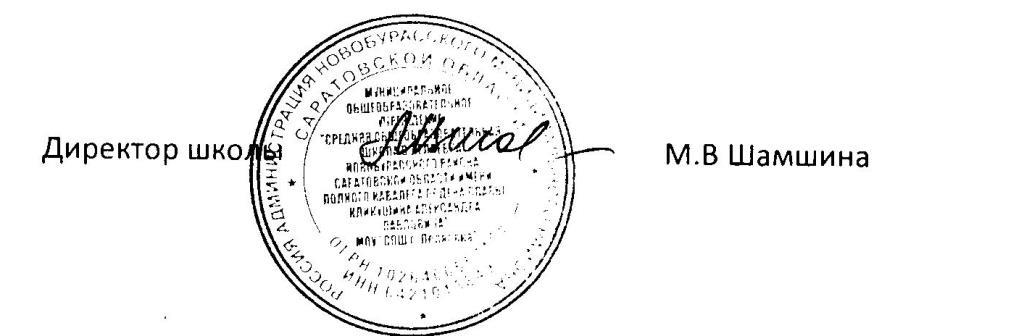 ПЛАН РАБОТЫМОУ «СОШ с. Леляевка» в период зимних каникул 2023 – 2024учебного года№Наименование мероприятияДата Время проведенияМесто проведенияВозраст Количество участниковОтветственный 1Занятия музыкального кружка29.1213.00-14.00Школа кабинет информатики7-1010Акимочкина И.А.2Занятия в спортивной секции29.1210.00-11.00Школа спортзал12-157Марьина Л.В.3Занятия в кружке «Умелые руки»29.1211.30-12.30Школа кабинет технологии12-157Веденкина Е.Г.